Indicator: Conservation Lands (focus areas)QuestionHow much of the Conservation Focus Areas in the Piscataqua Region are permanently conserved or considered conserved public lands? Short AnswerIn 2017, 34.4% of Conservation Focus Areas (CFAs) in New Hampshire and 14.2% of CFAs in Maine were conserved. This represents a combined impact of 40.9% of progress towards the PREP goal of conserving 75% of all total acres in the CFAs. Given the challenges associated with conserving these important lands, the goal of conserving 75% (or 124,659 acres) of these core focus areas in both ME and NH by 2025 will take significant additional effort to achieve. PREP GoalConserve 75% (124,659 acres) of lands identified as conservation focus areas by 2025 (from the PREP Comprehensive Conservation and Management Plan, PREP 2010).Why This MattersThe Piscataqua Region is home to exceptional, unfragmented natural areas and corridors supporting important wildlife populations, water filtration capacity and storm buffering. Due to the infrastructure and growth pressures in our region, there is limited time to protect these areas in order to ensure they will continue to provide benefits for future generations. Results Summary (from State of Our Estuaries Report)The Land Conservation Plan for New Hampshire’s Coastal Watersheds (Zankel et al. 2006) and The Land Conservation Plan for Maine’s Piscataqua Region Watersheds (Walker et al. 2010) are two science-based regional conservation master plans developed by a range of municipal, regional, and technical partners to guide conservation efforts throughout the region. The plans identify 90 CFAs that have high conservation values associated with them (such as rare habitat for threatened or endangered species). Of the 166,212 acres that fall within these designated CFAs, a total of 51,062 acres, have been permanently protected (40.9% of progress towards the PREP goal of 124,659 acres). That represents an increase of 3.7% since 2011 or 5,197 new conserved acres, with the majority of these increases being in NH. There are a few notable areas where gains have been significant (over 50% increases since 2011), including the Winnicut River, Isinglass River, Kennard Hill and Birch Hill Lowlands. There are 16 CFAs where 50% or more of the acres have been protected (see Figure CF-1). CFAs where 70% or more have been protected include the Upper and Middle Winnicut, Creek Pond Marsh, Lower Lubberland Creek, Exeter River, Fabyan Point and Laroche and Woodman Brooks. Continued, focused efforts are needed to meet the goal in protecting 75% of these CFAs by 2025. Methods and Data SourcesThe database was queried to identify the intersection of the conservation lands and conservation focus areas within the Piscataqua Region watershed (HUC8 01060003). Only core areas for conservation focus areas were used for this analysis (Table CF-1, CF-2.)Conservation lands were grouped into “permanent,” “unofficial,” and “unknown” categories using the protection level fields from GRANIT (Table CF-3). Permanent conservation lands are protected from development through legally enforceable mechanisms, such as conservation easements, deed restrictions our ownership by an organization or agency whose mission emphasizes land protection. Unofficial conservation lands are not permanently protected; rather, they are owned by a public agency or private organization with the stated intent of protecting the land. The “unknown” designation is self-explanatory.	Data SourcesThe most recent dataset of conservation lands from the Maine Office of GIS and NH GRANIT for the New Hampshire towns were the primary data source for this indicator. Conservation focus area boundaries were obtained from Zankel (2006) and Walker et al. (2010).References CitedPREP 2010. Piscataqua Region Comprehensive Conservation and Management Plan, Piscataqua Region Estuaries Partnership: D.B.Truslow Associates, Mettee Planning Consultants, 2010, Durham, NH. http://scholars.unh.edu/prep/22/. Accessed 14 September 2017.Walker S, Smith T, Schumacher P, Czapiga J, Sowers D, Oman-Saltmarsh J, Dest P. 2010. The Land Conservation Plan for Maine’s Piscataqua Region Watersheds. Maine Beginning with Habitat, Wells National Estuarine Research Reserve, Southern Maine Regional Planning Commission, and Piscataqua Region Estuaries Partnership. Published by the Piscataqua Region Estuaries Partnership, Durham, NH. http://scholars.unh.edu/prep/32/Zankel M, Copeland C, Ingraham P, Robinson J, Sinnott C, Sundquist D, Walker T, Alford J. 2006. The Land Conservation Plan for New Hampshire's Coastal Watershed. PREP Publications. 174. http://scholars.unh.edu/prep/174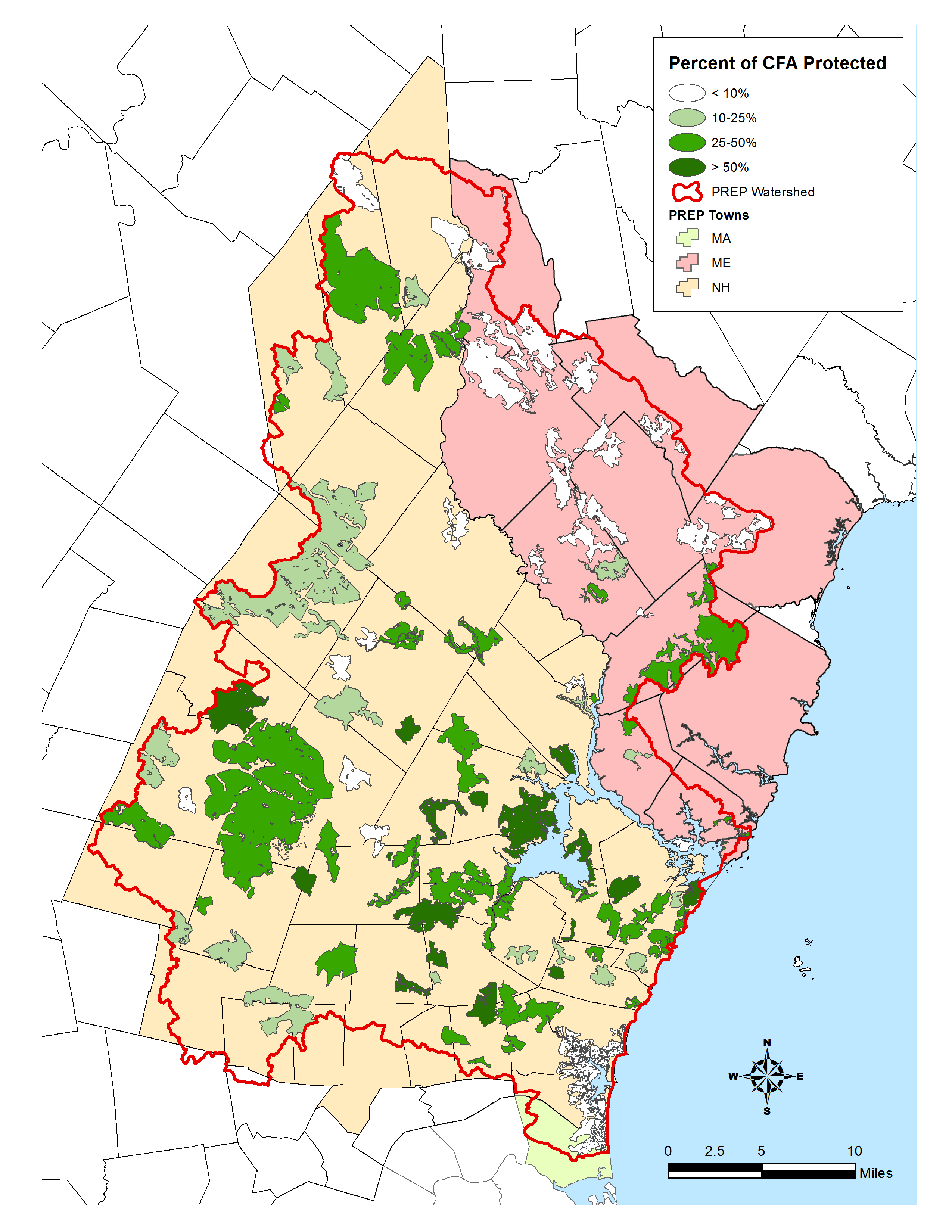 Figure CF-1. Percent of each Conservation Focus Area in the Piscataqua Region conserved. Data Source: NH GRANIT Table CF-1: Conservation lands in individual conservation focus areas in New Hampshire in 2017.Table CF-2: Conservation lands in individual conservation focus areas in Maine in 2017.Table CF-3: Conservation lands in the Piscataqua Region Watershed 2017Core Focus Area NameConservation Lands Area of Core Percent of Core Conservation Lands Percent of Core Acreage Percentage 2017 (acres)CFA (acres)CFA Area (2017)2011 (acres)CFA area (2011)ChangeChangeAwcomin Marsh346.4885.039.1%334.137.7%12.31.4%Bailey Brook138.5564.224.6%115.720.5%22.84.1%Bayside Point120.7333.136.2%120.736.2%0.00.0%Bellamy River529.4796.066.5%529.466.5%0.00.0%Birch Hill Road Lowlands30.257.752.2%0.00.0%30.252.2%Bloody and Dudley Brooks357.2552.864.6%361.265.3%-3.9-0.7%Blue Hills3,708.216,879.022.0%2,894.717.2%813.54.8%Bumfagging Hill465.02,361.119.7%478.920.3%-13.8-0.6%Candia Road0.0549.20.0%0.00.0%0.00.0%Cocheco Headwaters173.51,691.110.3%173.510.3%0.00.0%Coldrain Pond129.5906.314.3%129.514.3%0.00.0%Cooper Cedar Woods169.2379.544.6%130.934.5%38.310.1%Creek Pond Marsh632.6671.294.2%632.694.2%0.00.0%Crommet/Lubberland Creeks2,312.03,798.760.9%2,201.558.0%110.52.9%Davis and Oak Hill38.81,337.32.9%38.82.9%0.00.0%Dogtown Swamp40.5164.124.7%35.821.8%4.72.9%Dumplingtown Hill118.7364.932.5%118.732.5%0.00.0%Exeter River480.8620.377.5%436.570.4%44.37.1%Fabyan Point799.11,071.674.6%797.874.4%1.30.2%Fordway Brook Headwaters125.5941.413.3%118.312.6%7.20.7%Fresh Creek0.0325.90.0%0.00.0%0.00.0%Garvin Brook37.082.844.7%37.044.7%0.00.0%Great Bog661.4989.266.9%645.465.2%16.01.7%Great Meadows816.61,400.258.3%816.758.3%-0.10.0%Hampton Marsh645.67,437.68.7%669.59.0%-24.0-0.3%Hart Brook / Mt. Tenneriffe1,121.83,503.032.0%764.721.8%357.110.2%Johnson and Bunker Creeks178.0747.623.8%178.023.8%0.00.0%Kennard Hill575.21,294.644.4%0.00.0%575.244.4%Lamprey River627.81,722.236.5%536.631.2%91.25.3%Langley and Cyrus Ponds0.01,027.80.0%0.00.0%0.00.0%LaRoche and Woodman Brooks350.5444.178.9%350.678.9%0.00.0%Lower Berry's Brook58.4270.221.6%58.421.6%0.00.0%Lower Cocheco River107.2485.522.1%107.222.1%0.00.0%Lower Fordway Brook214.01,679.112.7%201.512.0%12.50.7%Lower Isinglass River518.21,260.941.1%224.317.8%293.823.3%Lower Lamprey River616.61,228.150.2%535.743.6%80.86.6%Lower Little River76.8195.939.2%76.839.2%0.00.0%Lower Lubberland Creek170.7239.171.4%189.179.1%-18.4-7.7%Lower Piscassic River1,280.13,027.242.3%1,208.339.9%71.92.4%Lower Winnicut River61.4229.026.8%61.426.8%0.00.0%Middle Isinglass River0.0504.40.0%0.00.0%0.00.0%Middle Little River102.0595.217.1%95.516.0%6.61.1%Middle Piscassic River1,218.42,281.353.4%1,215.653.3%2.80.1%Middle Winnicut River118.6163.972.4%36.822.4%81.950.0%Moose Mountains3,960.58,788.745.1%3,638.441.4%322.13.7%Muddy Pond61.4156.339.3%61.439.3%0.00.0%North River / Rollins Brook61.8813.97.6%33.74.1%28.13.5%Northeast Pond733.91,803.340.7%703.050.8%30.9-10.1%Oyster River1,006.62,691.137.4%749.927.9%256.69.5%Packer Bog394.1815.148.4%394.148.4%0.00.0%Parkman Brook74.5547.213.6%74.513.6%0.00.0%Pawtuckaway Mountains10,914.123,142.647.2%10,293.544.5%620.52.7%Pawtuckaway River424.9749.056.7%424.956.7%0.00.0%Pike Brook57.42,338.72.5%57.42.5%0.00.0%Preston Pond110.2342.532.2%110.232.2%0.00.0%Rochester Heath Bog49.21,024.04.8%49.24.8%0.00.0%Rochester Neck446.61,605.227.8%354.522.1%92.05.7%Saddleback Mountain1,841.33,342.955.1%1,658.349.6%183.05.5%Seavey Creek / Fairhill Swamp439.0633.269.3%439.869.4%-0.7-0.1%Spruce Swamp759.11,854.540.9%452.824.4%306.316.5%Squamscott River648.42,023.632.0%638.131.5%10.30.5%Stonehouse Brook0.0726.50.0%0.00.0%0.00.0%Taylor River and The Cove767.52,421.931.7%693.028.6%74.43.1%Thurston Pond / Hartford Brook347.42,474.714.0%382.915.5%-35.5-1.5%Union Meadows165.8985.916.8%43.94.5%121.912.3%Upper Berry's Brook389.51,460.626.7%326.922.4%62.64.3%Upper Exeter River539.03,011.217.9%395.313.1%143.74.8%Upper Great Brook223.7543.541.2%185.934.2%37.87.0%Upper Isinglass River203.5853.823.8%203.623.8%0.00.0%Upper Little River86.7326.626.5%86.726.5%0.00.0%Upper North Branch River1,227.32,879.942.6%1,025.735.6%201.67.0%Upper Taylor River122.5439.027.9%107.824.6%14.63.3%Upper Winnicut River221.2289.676.4%49.317.0%171.959.4%Wallis Marsh137.0310.944.1%137.644.3%-0.6-0.2%Winnicut River / Cornelius Brook50.4329.415.3%50.415.3%0.00.0%TOTAL:46,737.0135,784.634.4%41,480.530.6%5,256.53.8%All reported acreages reflect ONLY those areas within the Piscataqua Region watershed.2011 CFAs also included "Northeast Pond," however 2017 analysis does not include this CFA.Core Focus Area NameConservation Lands Area of Core Percent of Core Conservation Lands Percent of Core Acreage Percentage 2017 (acres)CFA (acres)CFA Area (2017)2011 (acres)CFA area (2011)ChangeChangeBauneg Beg Mountain0.01571.70.00.00.00.00.0Beaver Dam Heath155.61051.40.1120.90.134.70.0Brave Boat Harbor/Gerrish Island91.3339.80.382.40.28.90.0Cranberry Meadow181.4426.60.4126.70.354.70.1Gerrish Mountain0.01282.90.032.80.0-32.80.0Knights Pond0.0113.50.00.00.00.00.0Little River East0.04372.20.00.00.00.00.0Little River West32.7476.80.132.70.10.00.0Merriland River Wetlands294.33231.10.1341.40.1-47.10.0Mt Agamenticus and3009.76845.70.43098.30.5-88.60.0York River HeadwatersSanford Ponds62.7907.40.162.50.60.1-0.6Shapleigh Pond0.077.20.00.00.00.00.0South Acton Swamps436.08179.90.1424.80.111.20.0Sturgeon Creek49.3295.90.249.30.20.00.0West Sanford Swamps12.51256.20.012.60.00.00.0TOTAL:4325.430428.30.14384.20.1-58.80.0All reported acreages reflect ONLY those areas within the Piscataqua Region watershed.2011 CFAs also included "Northeast Pond," however 2017 analysis does not include this CFA.Protection TypeNew HampshireMaineTotal% of TotalPermanent83,100.323,156.6106,256.981.5%Unofficial16,088.91,675.117,764.013.6%Unknown6,257.224.26,281.44.8%Total105,446.424,855.9130,302.3100.0%% of Total80.9%19.1%100.0%